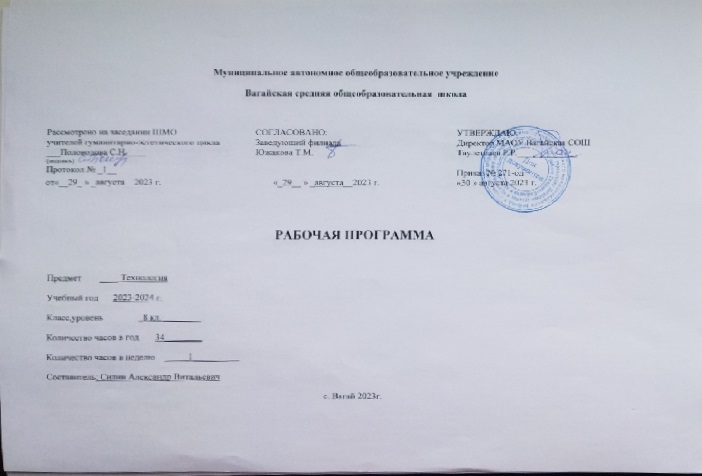 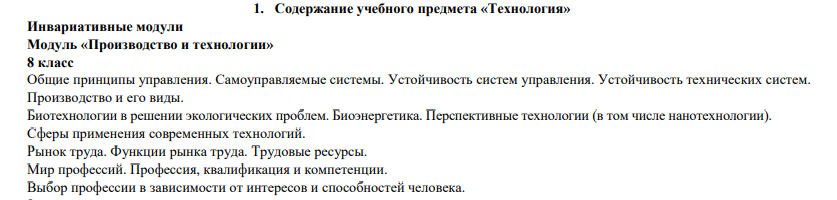 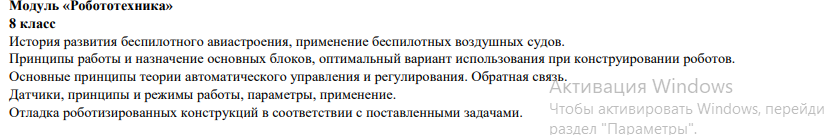 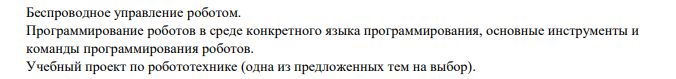 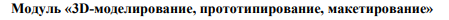 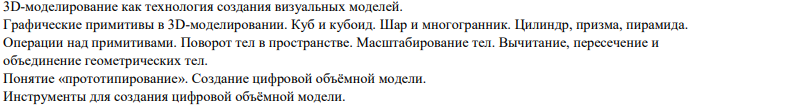 	          2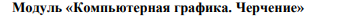 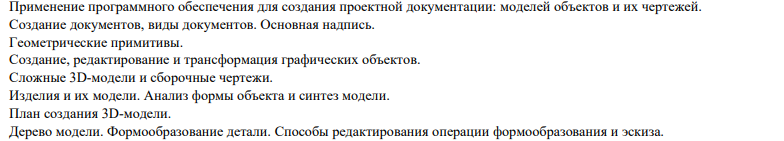 3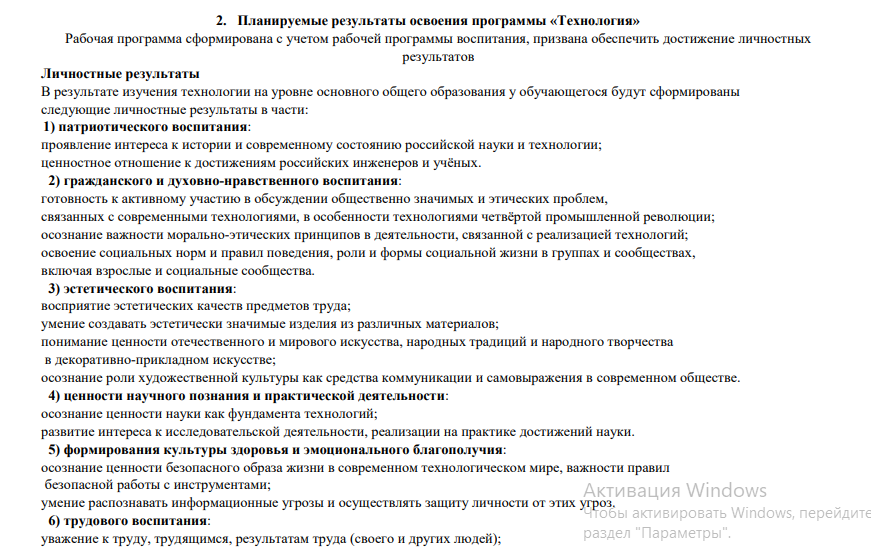 4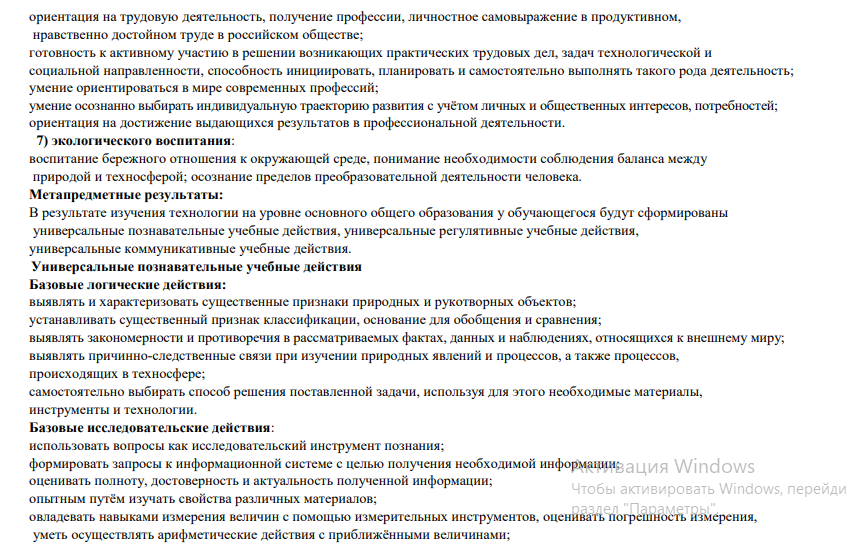 5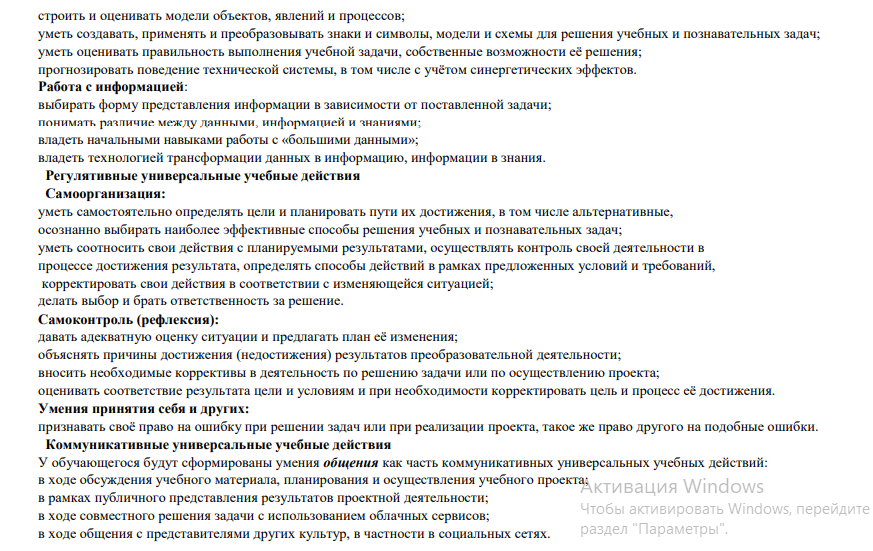 6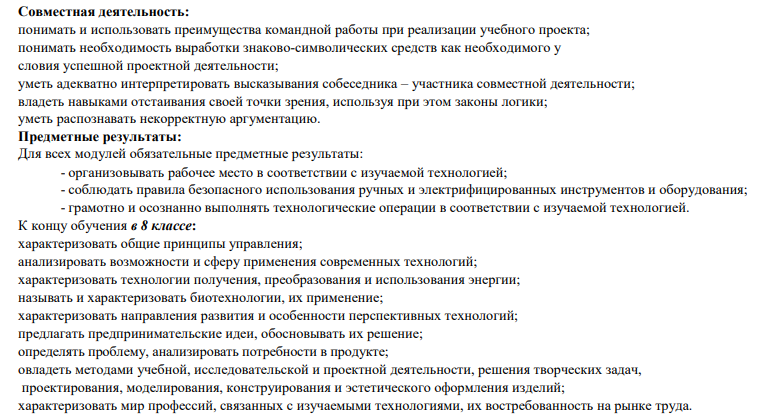 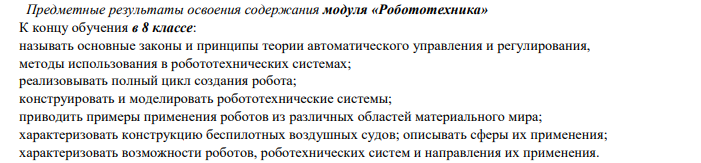 7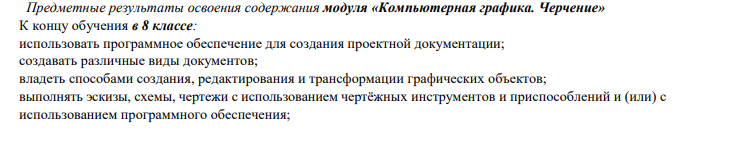 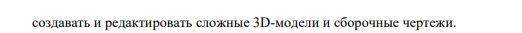 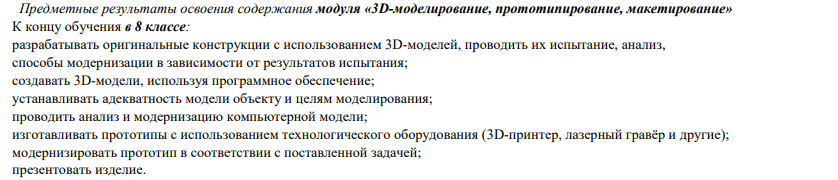 8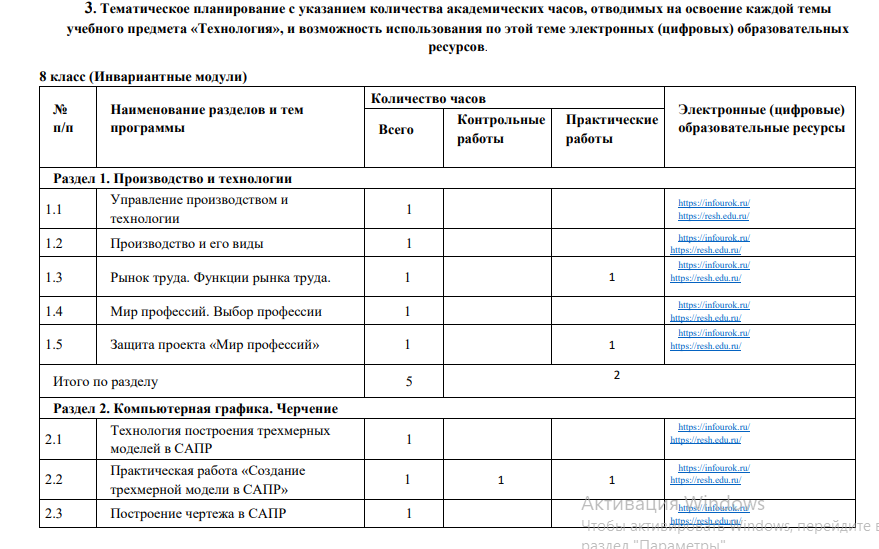 	9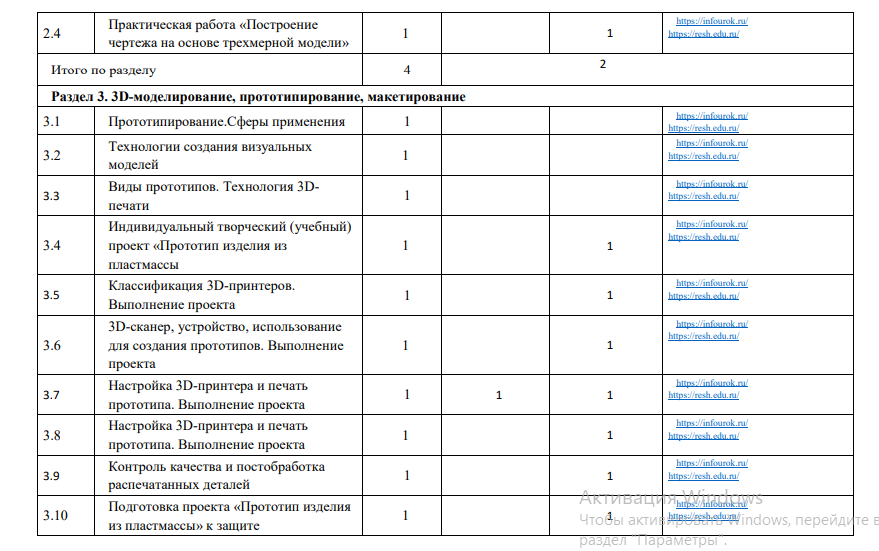 10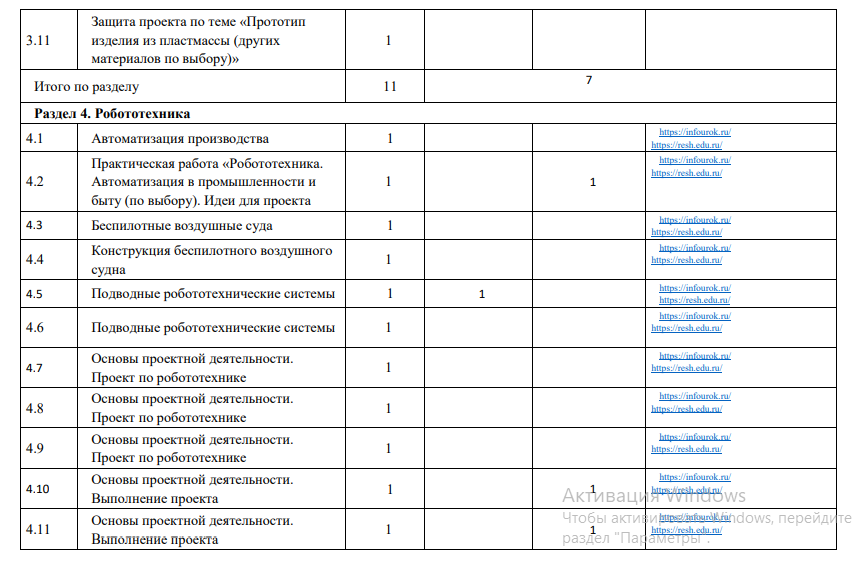 11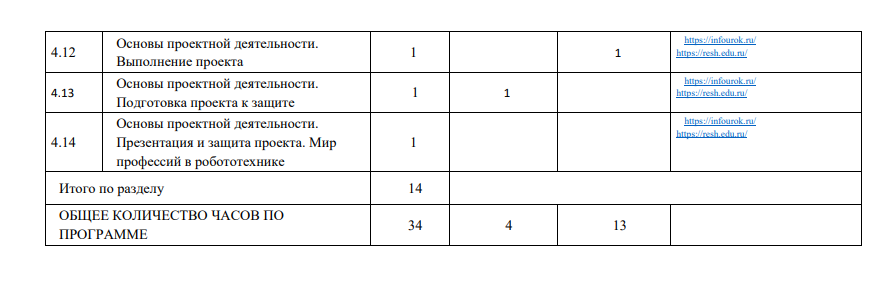 12